											7th March 2019Spring Performance ~ Gruffalo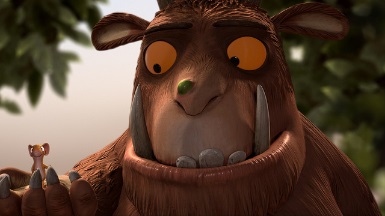 Dear Parents and Carers,The Foundation children cannot wait to perform their play ‘Gruffalo’ to you on either:Thursday 21st March: 2pm Friday 22nd March: 9.30amWe have taken the decision to ticket each performance on a first come first served basis. Each family is allowed two tickets initially. Please indicate on the slip below which one of the performances you would like to attend and how many of the two tickets you require. This slip needs to be returned by Wednesday 13th March. Tickets will be sent home with your child on Friday 15th March.If we have any extra availability after this date, we will be happy to allocate more tickets, up to a maximum of two per family. This will be done on a first come first served basis. You will need to indicate on the slip below if you would like extra tickets. These slips will be numbered in the order that we receive them and tickets allocated accordingly.  Pre-school children are warmly invited to attend with you. Please can they sit with you – they will not need to count as one of your ticketed seats.Please hand completed slips directly to the class teacher/teaching assistant on the door in the morning rather than in book bags. If your child attends breakfast club, please hand the slips to the office. Thank you for your continued support.The Foundation Team.-  ---------------------------------------------------------------------------------------------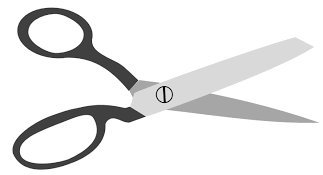 Name of Child: _________________________________________      Class: _____________Performance date/timeNumber of tickets required (max 2)Number of pre-school children you will be bringingExtra tickets required if available (max 2) Thursday 21st March 2pmFriday 22nd March 9.30am